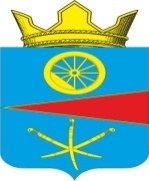 АДМИНИСТРАЦИЯ ТАЦИНСКОГО  СЕЛЬСКОГО ПОСЕЛЕНИЯТацинского  района Ростовской  областиПОСТАНОВЛЕНИЕ05 октября 2018 г.     		        № 209		       	     ст.ТацинскаяВ соответствии постановлением Администрации Тацинского сельского поселения от 19 августа 2013 года № 282 «Об утверждении Порядка разработки, реализации и оценки эффективности муниципальных программ Тацинского сельского поселения» с изменениями и дополнениями, постановлением Администрации Тацинского сельского поселения от 19 августа 2013 года № 283 «Об утверждении Методических рекомендаций по разработке и реализации муниципальных программ  Тацинского сельского поселения» с изменениями и дополнениями, решением Собрания депутатов Тацинского сельского поселения от 28.12.2017 года № 77 «О бюджете Тацинского сельского поселения Тацинского района на 2018 год и на плановый период 2019 и 2020 годов» с изменениями и дополнениями, -П О С Т А Н О В Л Я Ю :Приложение постановления Администрации Тацинского сельского поселения от 29.12.2017 года № 337 «Об утверждении Плана реализации муниципальной программы «Благоустройство» на 2018 год» изложить в новой редакции согласно приложению. Постановление вступает в силу с момента его подписания.Контроль за выполнением настоящего постановления оставляю за собой.Глава Администрации Тацинского        сельского  поселения                                                             А.С. ВакуличПриложение к постановлению Администрации Тацинского сельского поселения от 05.10.2018 года № 209ПЛАН РЕАЛИЗАЦИИмуниципальной программы Благоустройство  на 2018 год<1> По строке «Мероприятие» указывается заместитель руководителя, курирующий данное направление, непосредственно подчиненный руководителю. По строке «Контрольное событие муниципальной программы» указывается руководитель, а также заместитель руководителя, курирующий данное направление, непосредственно подчинённый руководителю, определенного ответственным исполнителем, соисполнителем. <2> Объем расходов приводится на очередной финансовый год. <3> В целях оптимизации содержания информации в графе 2 допускается использование аббревиатур, например: основное мероприятие 1.1 – ОМ 1.1.О внесении изменений в постановление Администрации Тацинского сельского поселения от 29.12.2017 года № 337 «Об утверждении Плана реализации на 2018 год муниципальной программы «Благоустройство»  № п/пНомер и наименованиеОтветственный 
 исполнитель, соисполнитель, участник  
(должность/ ФИО) <1>Ожидаемый результат (краткое описание)Срок    
реализации 
(дата)Объем расходов, (тыс. рублей) <2>Объем расходов, (тыс. рублей) <2>Объем расходов, (тыс. рублей) <2>Объем расходов, (тыс. рублей) <2>№ п/пНомер и наименованиеОтветственный 
 исполнитель, соисполнитель, участник  
(должность/ ФИО) <1>Ожидаемый результат (краткое описание)Срок    
реализации 
(дата)всегообластной
бюджет(областные федеральные, районные средства)местный бюджетвнебюджетные
источники1234567891Подпрограмма 1    «Создание условий для обеспечения качественными услугами по благоустройству Тацинского поселения»Заместитель Главы администрации Тацинского сельского поселения В.А.ПономаревXX6123,33032,23091,10,02Основное мероприятие 1.1    Расходы на реализацию мероприятий по озеленениюЗаместитель Главы администрации Тацинского сельского поселения В.А.ПономаревСоздание зелёных зон для отдыха населения.предотвращение сокращения зелёных насаждений01.01.2018-31.12.2018761,50,0761,50,03Основное мероприятие 1.2Расходы на реализацию мероприятий по содержанию мест захоронения Заместитель Главы администрации Тацинского сельского поселения В.А.ПономаревПоддержания мест захоронения в надлежащем виде01.01.2018-31.12.201840,00,040,00,04Основное мероприятие 1.3Расходы на реализацию мероприятий по содержанию объектов благоустройстваЗаместитель Главы администрации Тацинского сельского поселения В.А.ПономаревСоздание среды, комфортной для проживания жителей поселения01.01.2018-31.12.20182249,60,02249,60,05Основное мероприятие 1.5Расходы на реализацию мероприятий по содержанию объектов газоснабженияЗаместитель Главы администрации Тацинского сельского поселения В.А.ПономаревСодержание газо-провода в надлежащем состоянии01.01.2018-31.12.201840,00,040,00,06Основное        
мероприятие 1.6. расходы на организацию благоустройства территорииЗаместитель Главы администрации Тацинского сельского поселения В.А.ПономаревСоздание среды, комфортной для проживания жителей поселения01.01.2018-31.12.2018410,2410,20,00,07Основное мероприятие 1.8 Расходы на изготовление и установку памятного знака воинской доблестиЗаместитель Главы администрации Тацинского сельского поселения В.А.ПономаревРазработка и установка знака воинской доблести01.01.2018-31.12.20182622,02622,00,00,08Контрольное событие  муниципальной программы 1.1    Заместитель Главы администрации Тацинского сельского поселения В.А.ПономаревВсе мероприятия проведены в полном объеме01.01.2018-31.12.2018XXXXИтого по муниципальной  
программеXX6123,33032,23091,10,0